Предметом деятельности Детского сада является формирование общей культуры, развитие физических, интеллектуальных, нравственных, эстетических и личностных качеств, формирование предпосылок учебной деятельности, сохранение и укрепление здоровья воспитанников.Режим работы  Детского садаРабочая неделя – пятидневная, с понедельника по пятницу. Длительность пребывания детей в группах – 12 часов. Режим работы групп – с 7:00 до 19:00.Аналитическая частьI. Оценка образовательной деятельностиОбразовательная деятельность в Детском саду организована в соответствии с Федеральным законом от 29.12.2012 № 273-ФЗ «Об образовании в Российской Федерации», ФГОС дошкольного образования. С 01.01.2021 года Детский сад функционирует в соответствии с требованиями СП 2.4.3648-20 «Санитарно-эпидемиологические требования к организациям воспитания и обучения, отдыха и оздоровления детей и молодежи», а с 01.03.2021 — дополнительно с требованиями СанПиН 1.2.3685-21 «Гигиенические нормативы и требования к обеспечению безопасности и (или) безвредности для человека факторов среды обитания».Образовательная деятельность ведется на основании утвержденной основной образовательной программы дошкольного образования, которая составлена в соответствии с ФГОС дошкольного образования с учетом примерной образовательной программы дошкольного образования, санитарно-эпидемиологическими правилами и нормативами.Детский сад посещают 81 воспитанник  в возрасте от 2 до 7 лет. В Детском саду сформировано 6 групп различной направленности: 2 общеразвивающих группы, 3 комбинированные группы, 1 компенсирующая группа. Из них:1 группа раннего возраста — 17 детей;3 разновозрастные группы (3-5 лет и 4 -6 лет) — 37 детей;2 подготовительные  к школе группы — 27 детей.Со 2 июля 2022 года стало возможным проводить массовые мероприятия со смешанными коллективами даже в закрытых помещениях, отменили групповую изоляцию. Также стало необязательно дезинфицировать музыкальный или спортивный зал в конце рабочего дня, игрушки и другое оборудование. Персонал смог работать без масок.Снятие антиковидных ограничений позволило наблюдать динамику улучшения образовательных достижений воспитанников. Дети стали активнее демонстрировать познавательную активность в деятельности, участвовать в межгрупповых мероприятиях, спокойнее вести на прогулках. Воспитатели отметили, что в летнее время стало проще укладывать детей спать и проводить занятия. Педагог-психолог провел плановый мониторинг состояния воспитанников и выявил, что уровень тревожности детей в 3-ей декаде года снизилась на 16 % по сравнению с показателями первого полугодия. В четвертой декаде процент снижения составил 11.Воспитательная работаС 01.09.2021 Детский сад реализует рабочую программу воспитания и календарный план воспитательной работы, которые являются частью основной образовательной программы дошкольного образования.За 1,5 года реализации программы воспитания родители выражают удовлетворенность воспитательным процессом в Детском саду, что отразилось на результатах анкетирования, проведенного 24.12.2022. Вместе с тем, родители высказали пожелания по введению мероприятий в календарный план воспитательной работы Детского сада, например — проводить больше мероприятий на открытом воздухе. Предложения родителей будут рассмотрены и при наличии возможностей детского сада включены в календарный план воспитательной работы детского сада на второе полугодие 2023 года.Чтобы выбрать стратегию воспитательной работы, в 2022 году проводился анализ состава семей воспитанников.Характеристика  семей  по составуХарактеристика  семей  по  количеству детейВоспитательная работа строится с учетом индивидуальных особенностей детей, с использованием разнообразных форм и методов, в тесной взаимосвязи воспитателей, специалистов и родителей. Детям из неполных семей уделяется большее внимание в первые месяцы после зачисления в Детский сад.II. Система управления организацииУправление Детским садом осуществляется в соответствии с действующим законодательством и уставом Детского сада.Управление Детским садом строится на принципах единоначалия и коллегиальности. Коллегиальными органами управления являются: управляющий совет, педагогический совет, общее собрание работников. Единоличным исполнительным органом является руководитель – заведующий.Органы управления, действующие в Детском садуСтруктура и система управления соответствуют специфике деятельности Детского сада.
            В 2022 году в систему управления Детским садом внедрили элементы электронного документооборота. Бухгалтерия учреждения полностью перешла на электронный документооборот.III. Оценка содержания и качества подготовки обучающихсяУровень развития детей анализируется по итогам педагогической диагностики. Формы проведения диагностики:диагностические занятия (по каждому разделу программы);диагностические срезы;наблюдения, итоговые занятия.Разработаны диагностические карты освоения основной образовательной программы дошкольного образования Детского сада (ООП Детского сада) в каждой возрастной группе. Карты включают анализ уровня развития воспитанников в рамках целевых ориентиров дошкольного образования и качества освоения образовательных областей. Так, результаты качества освоения ООП Детского сада на конец  2022 года выглядят следующим образом:Аналитическая справка старшего воспитателяМДОУ детского сада № 36об уровне усвоения основной общеобразовательной программы воспитанниками за 2022 год.Вывод: По итогам проведенного мониторинга, дети всех возрастных групп показали, что уровень развития составляет 60%  (3.0  балла), что  соответствует   среднему    уровню  развития. В апреле  2022 года педагоги Детского сада проводили обследование воспитанников подготовительной группы на предмет оценки сформированности предпосылок к учебной деятельности в количестве 34 человека. Задания позволили оценить уровень сформированности предпосылок к учебной деятельности: возможность работать в соответствии с фронтальной инструкцией (удержание алгоритма деятельности), умение самостоятельно действовать по образцу и осуществлять контроль, обладать определенным уровнем работоспособности, а также вовремя остановиться в выполнении того или иного задания и переключиться на выполнение следующего, возможностей распределения и переключения внимания, работоспособности, темпа, целенаправленности деятельности и самоконтроля.Результаты психологической диагностики  воспитанников МДОУ № 36 подготовительной группыУровень подготовки детей к школьному обучениюРезультаты анализа показывают преобладание детей с высоким и средним уровнями развития при прогрессирующей динамике на конец учебного года, что говорит о результативности образовательной деятельности в Детском саду.Детский сад скорректировал ООП ДО с целью включения тематических мероприятий по изучению государственных символов в рамках всех образовательных областей.День Защитника Отечества- https://mdou36.edu.yar.ru/news.html?page=5:14Город, в котором я живу- https://mdou36.edu.yar.ru/news.html?page=5:12АКЦИЯ "ПОД ФЛАГОМ ПОБЕДЫ"- https://mdou36.edu.yar.ru/news.html?page=5:11Итоговые занятия года- https://mdou36.edu.yar.ru/news.html?page=5:10День России- https://mdou36.edu.yar.ru/news.html?page=5:9Праздник в день Российского флага- https://mdou36.edu.yar.ru/news.html?page=5:7«Мы дружбою своей сильны и Родиной своей горды»- https://mdou36.edu.yar.ru/news.html?page=5:5День герба России- https://mdou36.edu.yar.ru/news.html?page=5:3IV. Оценка организации учебного процесса (воспитательно-образовательного процесса)В основе образовательного процесса в Детском саду лежит взаимодействие педагогических работников, администрации и родителей. Основными участниками образовательного процесса являются дети, родители, педагоги.Основные форма организации образовательного процесса:совместная деятельность педагогического работника и воспитанников в рамках организованной образовательной деятельности по освоению основной общеобразовательной программы;самостоятельная деятельность воспитанников под наблюдением педагогического работника.Занятия в рамках образовательной деятельности ведутся по подгруппам. Продолжительность занятий соответствует СанПиН 1.2.3685-21 и составляет:в группах с детьми от 1,5 до 3 лет — до 10 мин;в группах с детьми от 4 до 5 лет — до 20 мин;в группах с детьми от 5 до 6 лет — до 25 мин;в группах с детьми от 6 до 7 лет — до 30 мин.Между занятиями в рамках образовательной деятельности предусмотрены перерывы продолжительностью не менее 10 минут.Основной формой занятия является игра. Образовательная деятельность с детьми строится с учётом индивидуальных особенностей детей и их способностей. Выявление и развитие способностей воспитанников осуществляется в любых формах образовательного процесса.Чтобы не допустить распространения  коронавирусной инфекции, администрация Детского сада в 2022 году продолжила соблюдать ограничительные и профилактические меры в соответствии с СП 3.1/2.4.3598-20:ежедневный усиленный фильтр воспитанников и работников — термометрию с помощью бесконтактных термометров и опрос на наличие признаков инфекционных заболеваний. Лица с признаками инфекционных заболеваний изолируются, а Детский сад уведомляет территориальный орган Роспотребнадзора;еженедельную генеральную уборку с применением дезинфицирующих средств, разведенных в концентрациях по вирусному режиму;дезинфекцию посуды, столовых приборов после каждого использования;использование бактерицидных установок в групповых комнатах;частое проветривание групповых комнат в отсутствие воспитанников;проведение всех занятий в помещениях групповой ячейки или на открытом воздухе отдельно от других групп;требование о заключении врача об отсутствии медицинских противопоказаний для пребывания в детском саду ребенка, который переболел или контактировал с больным COVID-19.В 2022 году в детский сад поступил 1 воспитанник, ранее проживавший на территории Украины. Для адаптации нового воспитанника были  проведены  внеочередные консультации педагога-психолога.Адаптация ребенка прошла  легко.Состояние здоровья и физического развития воспитанников удовлетворительные. 60 процентов детей успешно освоили образовательную программу дошкольного образования в своей возрастной группе. Воспитанники подготовительной  группы  показали высокие показатели готовности к школьному обучению. В течение года воспитанники Детского сада успешно участвовали в конкурсах и мероприятиях различного уровня.V. Оценка качества кадрового обеспеченияДетский сад практически укомплектован педагогами  согласно штатному расписанию. Всего работают 26  человек. Педагогический коллектив Детского сада насчитывает 13 педагогов и  специалистов. Соотношение воспитанников, приходящихся на 1 взрослого:воспитанник/педагоги — 6/1;воспитанники/все сотрудники — 3/1.За 2022 год педагогические работники прошли аттестацию и получили:первую квалификационную категорию — 1 воспитатель.Образовательный уровень педагогических кадров (на  31.12.2022г.)Квалификационный ценз педагогов (на  31.12.2022 г.)Педагогический стаж работы (на  31.12.2022г.)Возрастной ценз педагогов (на  31.12.2022г.)Повышение квалификации педагоговОдним из условий, обеспечивающих качество образовательного процесса при работе с детьми,  является повышение квалификации педагогов. В 2022 году на курсах повышения квалификации прошли обучение  педагогов детского сада.По итогам 2022 года Детский сад перешел на применение профессиональных стандартов. Из 13 педагогических работников Детского сада все соответствуют квалификационным требованиям профстандарта «Педагог». Их должностные инструкции соответствуют трудовым функциям, установленным профстандартом «Педагог».Педагоги постоянно повышают свой профессиональный уровень, эффективно участвуют в работе методических объединений, знакомятся с опытом работы своих коллег и других дошкольных учреждений, а также саморазвиваются. Все это в комплексе дает хороший результат в организации педагогической деятельности и улучшении качества образования и воспитания дошкольников.В 2022 году педагоги Детского сада приняли участие:Планируется принять в штат учителя-логопеда в 2023 году. Указанные специалисты войдут в состав психолого-педагогического консилиума.VI. Оценка учебно-методического и библиотечно-информационного обеспеченияВ Детском саду библиотека является составной частью методической службы.
Библиотечный фонд располагается в методическом кабинете, кабинетах специалистов, группах детского сада. Библиотечный фонд представлен методической литературой по всем образовательным областям основной общеобразовательной программы, детской художественной литературой, периодическими изданиями, а также другими информационными ресурсами на различных электронных носителях. В каждой возрастной группе имеется банк необходимых учебно-методических пособий, рекомендованных для планирования воспитательно-образовательной работы в соответствии с обязательной частью ООП.В 2022 году Детский сад пополнил учебно-методический комплект  к примерной общеобразовательной программе дошкольного образования «От рождения до школы» в соответствии с ФГОС,  продолжал пополнять  учебно-методический комплекс Примерной адаптированной программой  коррекционно - развивающей работы в логопедической группе детского сада для детей с тяжелыми нарушениями речи (общим недоразвитием речи) с 3 до 7 лет», Н. В. Нищева,  САНКТ-ПЕТЕРБУРГ 2015;Приобрели наглядно-дидактические пособия:Свистящие звуки С,Сь,3,Зь,Ц Называем и различаем. Планы-конспекты логопедических занятий с детьми 5-6 летШипящие звуки ШЖЧЩ называем и различаем. Планы-конспекты
Сонорные звуки Л,Ль,Р,Рь Планы-конспектыИгра " Где живет вода?" Считаем и читаем/Настольно-печатные игры в папке
Игра "Найди четвертый лишний", ч1(3-5лет)Российская армия/ Демонстрационный материал
Числовые цепочки/Настольно-печатные игры в папкеИгры и упражнения для обучения чтению детей дошкольного возрастаРАСТИ, МАЛЫШ!  Иллюстративный материал к подгрупповым занятиям учителя-логопеда с детьми раннего возрастаВесёлая дыхательная гимнастикаРусуем двумя руками. Домашняя тетрадь №1  Нищева Н.В.Русуем двумя руками. Домашняя тетрадь  №2 Нищева Н.В.
Играйка - 6. Грамотейка для детей 4-7 лет. Нищева Н.В.Добро пожаловать в экологию! Конспекты для проведения непрерывной образовательной деятельности  с дошкольниками  3-7 летДобро пожаловать в экологию. Беседы по картинкам известных русских художников  для детей 6-7 летДобро пожаловать в экологию. Беседы по картинкам известных русских художников для детей 5-6 летДобро пожаловать в экологию. Беседы по картинкам известных русских художников для детей 4-5 летДобро пожаловать в экологию Рабочая  Тетрадь №1 (3-4 года)Добро пожаловать в экологию Рабочая тетрадь № 1 (4-5 лет)
Добро пожаловать в экологию Рабочая  тетрадь № 2 (4-5 лет)Добро пожаловать в экологию Рабочая тетрадь №1 (5-6 лет)Добро пожаловать в экологию Рабочая тетрадь № 2(5-6 лет)Оборудование и оснащение методического кабинета достаточно для реализации образовательных программ. В методическом кабинете созданы условия для возможности организации совместной деятельности педагогов. Однако кабинет недостаточно оснащен техническим и компьютерным оборудованием.Информационное обеспечение Детского сада включает:информационно-телекоммуникационное оборудование — в 2022 году пополнилось ноутбуком, тремя принтерами, проектором мультимедиа;программное обеспечение — позволяет работать с текстовыми редакторами, интернет-ресурсами, фото-, видеоматериалами, графическими редакторами.В Детском саду учебно-методическое и информационное обеспечение достаточное для организации образовательной деятельности и эффективной реализации образовательных программ.VII. Оценка материально-технической базыВ Детском саду сформирована материально-техническая база для реализации образовательных программ, жизнеобеспечения и развития детей. В Детском саду оборудованы помещения:групповые помещения — 5;кабинет заведующего — 1;методический кабинет — 1;музыкальный зал — 1;пищеблок — 1;прачечная — 1;медицинский кабинет — 1;При создании предметно-развивающей среды воспитатели учитывают возрастные, индивидуальные особенности детей своей группы. Оборудованы групповые комнаты, включающие игровую, познавательную, обеденную зоны.В 2022 году Детский сад провел текущий ремонт 6 групповых комнат, 2 спальных помещений, коридоров 1 и 2 этажей. Поступило  новое игровое оборудование на участок. Материально-техническое состояние Детского сада и территории соответствует действующим санитарным требованиям к устройству, содержанию и организации режима работы в дошкольных организациях, правилам пожарной безопасности, требованиям охраны труда.VIII. Оценка функционирования внутренней системы оценки качества образованияВ Детском саду утверждено положение о внутренней системе оценки качества образования от 30.08.2021. Мониторинг качества образовательной деятельности в 2022 году показал хорошую работу педагогического коллектива по всем показателям даже с учетом некоторых организационных сбоев, вызванных применением дистанционных технологий.Состояние здоровья и физического развития воспитанников удовлетворительные.  60 процентов детей успешно освоили образовательную программу дошкольного образования в своей возрастной группе. Воспитанники подготовительных групп показали высокие показатели готовности к школьному обучению. В течение года воспитанники Детского сада успешно участвовали в конкурсах и мероприятиях различного уровня.Участие  детей МДОУ «Детский сад №36»  в  конкурсах  в 2022 гВ декабре 2022 года  проводилось анкетирование родителей, получены следующие результаты:доля получателей услуг, положительно оценивающих доброжелательность и вежливость работников организации, — 100 %;доля получателей услуг, удовлетворенных компетентностью работников организации, — 100 %;доля получателей услуг, удовлетворенных материально-техническим обеспечением организации, —98 %;доля получателей услуг, удовлетворенных качеством предоставляемых образовательных услуг, —100 %;доля получателей услуг, которые готовы рекомендовать организацию родственникам и знакомым, —100 %.Анкетирование родителей показало высокую степень удовлетворенности качеством предоставляемых услуг.Результаты анализа опроса родителей (законных представителей) об оценке применения Детским садом дистанционных технологий свидетельствуют о достаточном уровне удовлетворенности качеством образовательной деятельности в дистанционном режиме. Результаты анализа показателей деятельности организациина 31.12.2022 годаАнализ показателей указывает на то, что Детский сад имеет достаточную инфраструктуру, которая соответствует требованиям СП 2.4.3648-20 «Санитарно-эпидемиологические требования к организациям воспитания и обучения, отдыха и оздоровления детей и молодежи» и позволяет реализовывать образовательные программы в полном объеме в соответствии с ФГОС ДО.Детский сад укомплектован достаточным количеством педагогических и иных работников, которые имеют высокую квалификацию и регулярно проходят повышение квалификации, что обеспечивает результативность образовательной деятельности.Заведующая   МДОУ «Детский сад №36»         Г.Н. ЮгайСостав семьиКоличество семейПроцент от общего количества семей воспитанниковПолная7188%Неполная с матерью911%Неполная с отцом00%Оформлено опекунство11%Количество детей в семьеКоличество  семейПроцент от общего количества семей воспитанниковОдин ребенок2733.3%Два ребенка3847%Три ребенка и более1619.7%Наименование органаФункцииЗаведующийКонтролирует работу и обеспечивает эффективное взаимодействие структурных подразделений организации, утверждает штатное расписание, отчетные документы организации, осуществляет общее руководство Детским садомУправляющий советРассматривает вопросы:− развития образовательной организации;− финансово-хозяйственной деятельности;− материально-технического обеспеченияПедагогический советОсуществляет текущее руководство образовательной деятельностью Детского сада, в том числе рассматривает вопросы:− развития образовательных услуг;− регламентации образовательных отношений;− разработки образовательных программ;− выбора учебников, учебных пособий, средств обучения и воспитания;− материально-технического обеспечения образовательного процесса;− аттестации, повышении квалификации педагогических работников;− координации деятельности методических объединенийОбщее собрание работниковРеализует право работников участвовать в управлении образовательной организацией, в том числе:− участвовать в разработке и принятии коллективного договора, Правил трудового распорядка, изменений и дополнений к ним;− принимать локальные акты, которые регламентируют деятельность образовательной организации и связаны с правами и обязанностями работников;− разрешать конфликтные ситуации между работниками и администрацией образовательной организации;− вносить предложения по корректировке плана мероприятий организации, совершенствованию ее работы и развитию материальной базыГод учебный2022202220222022Количество детей в ДОУ78 (61)78 (61)Количество детей освоивших образовательную программу в полном объеме6161Высокий уровень00 Выше среднего1313Средний уровень4545Ниже среднего33Низкий уровень00Образовательные областиН.г.н.гк.г.К.гОбразовательные областиитог.баллдоляитог.баллдоляФизическое  развитие3.570%Познавательное развитие3.060%Речевое  развитие2.754%Художественно – эстетическое развитие2.754%Социально – коммуникативное развитие3.264%Итоговый результат по группам3.060%Доля детей освоивших программу по группамКоличество выпускниковуровниуровниКоличество выпускниковВысокий уровень (зрелый)Средний уровень (зреющий)34 человека21 человек13 человекОбразовательная областьФормы работыЧто должен усвоить воспитанникПознавательное развитиеИгровая деятельностьТеатрализованная деятельностьЧтение стихов о Родине, флаге и т.д.Получить информацию об окружающем мире, малой родине, Отечестве, социокультурных ценностях нашего народа, отечественных традициях и праздниках, госсимволах, олицетворяющих РодинуСоциально-коммуникативное развитиеИгровая деятельностьТеатрализованная деятельностьЧтение стихов о Родине, флаге и т.д.Усвоить нормы и ценности, принятые в обществе, включая моральные и нравственные.Сформировать чувство принадлежности к своей семье, сообществу детей и взрослыхРечевое развитиеИгровая деятельностьТеатрализованная деятельностьЧтение стихов о Родине, флаге и т.д.Познакомиться с книжной культурой, детской литературой.Расширить представления о госсимволах страны и ее историиХудожественно-эстетическое развитиеТворческие формы– рисование, лепка, художественное слово, конструирование и др.Научиться ассоциативно связывать госсимволы с важными историческими событиями страныФизическое развитиеСпортивные мероприятияНаучиться использовать госсимволы в спортивных мероприятиях, узнать, для чего это нужноЧисленныйсостав (человек / %)Высшее профессиональное(педагогическое)Среднее профессиональное (педагогическое)13/ 100%10 / 71%3 /29 %КатегорияКоличество педагоговв %высшая431 %первая538 %соответствие00 %без категории                                                            431%Всего педагогов13100 %Стаж до 5 лет431%Стаж свыше 30 лет215%Всего педагогов13100 %Возраст до 30 лет323 %Свыше 55 лет323 %№ п/пТема курсовГде проходили,   сколько  часовФИО педагогаДолжность1"Экономическое воспитание детей дошкольного возраста. Преподавание основ финансовой грамотности в ДОУ"ООО "Центр непрерывного образования и инноваций" г. Санкт –Петербург -72ч.Кочнева О.ВСтарший воспитатель2"Музыкальное воспитание детей с ОВЗ в условиях реализации ФГОС ДО"ООО "Центр непрерывного образования и инноваций" г. Санкт –Петербург -72ч.Ильина И.С.Музыкальный руководитель3Организация работы с детьми с тяжелыми нарушениями речи в группе компенсирующей направленности ООО "Центр непрерывного образования и инноваций" г. Санкт –Петербург -72ч.Белова И.ИУчитель -логопед4Обеспечение условий для образования дошкольников с ОВЗ в дошкольной образовательной орга-низации, осуществляющих деятель-ность по адаптированным основным образовательным программамООО "Центр непрерывного образования и инноваций" г. Санкт –Петербург -72ч.Корнилова Л.В.воспитатель5Методика обучения финансовой грамотности в ДОУООО «Высшая школа делового администрирования» -72чвоспитатель5Методика обучения финансовой грамотности в ДОУООО «Высшая школа делового администрирования» -72чКузнецова Е.А.6"Арт -терапия как метод работы с эмоциональными проблемами детей дошкольного и младшего  школьного возраста" -2022г.Образование детей с ОВЗ в условиях реализации ФГОС (инклюзивное образование)ООО "Центр непрерывного образования и инноваций" г. Санкт –Петербург -72ч.Скопинцева А.М.воспитатель7"Организация инклюзивного образования в условиях реализации ФГОС ДО для детей с ОВЗ"ООО "Центр непрерывного образования и инноваций" г. Санкт –Петербург -72ч.Палачева А.В.воспитатель8 Методика и технология обучения и воспитания учащихся с ОВЗ в целях реализации ФГОСООО "Центр непрерывного образования и инноваций" г. Санкт –Петербург -72ч.Третьякова Н.А.воспитательУровень проведенияНазвание конкурсаДатаФ.И.О. педагогаРезультатВсероссийскийПатриотическая акция «Я помню! Я горжусь» майИльина И.С.Сертификат участникаВсероссийскийВ мире птицапрельПайкова О.Н.Благодарственное письмоГородскойВесенний перезвон майИльина И.С.Диплом I местоГородскойЛепбук- интерактивное наглядное пособие 2022майПалачева А.В.Пайкова О.Н.Сертификат участникаГородскойКонкурс лучших психолого – педагогических практикдекабрьКуркина Е.Е.Диплом I местоУровень проведенияНазвание конкурса ДатаФ.И. ребенка Ф.И.О. педагогаРезультатРезультатМеждународныйМеждународная викторина «Веселые задачи»Март Хорев Е., Павлинова Е, Марков В, Мельникова В.Корнилова Л.В.Диплом II местоДиплом II местоМеждународныйМеждународная викторина «Веселые примеры»апрельХорев Е.Корнилова Л.В.Диплом I местоДиплом I местоВсероссийскийПатриотическая акция «Рисуем Победу -2022»майРубцов Д, Ерохин С.Корнилова Л.В.Сертификат участникаСертификат участникаВсероссийскийПатриотическая акция «Рисуем Победу -2022»майКуропанова В, Макаренкова Н.Пайкова О.Н.Сертификат участникаСертификат участникаВсероссийскийПатриотическая акция «Рисуем Победу -2022»майЧижов М, Харламов Р.Палачева А.В.Сертификат участникаСертификат участникаВсероссийскийПатриотическая акция «Рисуем Победу -2022»майГеоргиш У, Калашникова Т, Мугдусян Л, Соколова Р.Скопинцева А.М.Сертификат участникаСертификат участникаВсероссийскийПросто космосапрельВласова Н, Крылов М, Ситников Е, Малютина Н.Пайкова О.Н.Диплом I местоДиплом I местоСмирнов А, ХарламовР.Пайкова О.Н.Диплом II местоДиплом II местоКатошина К, Майоров Д, Задворнов Я, Палачева А.В.Диплом I местоДиплом I местоКлимагин С, ПаутовИ, Чижов М, Куропанова В.Палачева А.В.Диплом II местоДиплом II местоЗаикина Д. Скопинцева А.М.Диплом I местоДиплом I местоАскеров Р, Георгиш У, Мугдусян Л. Шелудченко ВСкопинцева А.М.Диплом II местоДиплом II местоТуренкова Ю Шейнова Е.А. Диплом II местоДиплом II местоВсероссийскийЛего БумфевральКлимагин СПайкова О.Н.Диплом I местоДиплом I местоМакаренкова НПалачева А.В.Диплом II местоДиплом II местоВсероссийскийДень ЗемлиапрельМакаренкова Н.Пайкова О.Н.Диплом I местоДиплом I местоВсероссийскийДень ЗемлиапрельХарламов Р, Малютина Н.Пайкова О.Н.Диплом II местоДиплом II местоВсероссийскийДень ЗемлиапрельКанцулин А, Смекалов В.Палачева А.В.Диплом II местоДиплом II местоВсероссийскийДень ЗемлиапрельКуропанова В.Палачева А.В.Диплом III местоДиплом III местоВсероссийскийМир сказок К.И. ЧуковскогомартГеоргиш У.Скопинцева А.М.Диплом II местоДиплом II местоВсероссийскийВесенний перезвонмартТуренкова Ю.Шейнова Е.А.Диплом I местоДиплом I местоВсероссийскийЛюбимый мультгеройапрельТуренкова Ю.Шейнова Е.А.Диплом II местоДиплом II местоГородскойЗдесь прописано сердце моеапрельТуренкова Ю.Шейнова Е.А.Сертификат участникаСертификат участникаГородскойЧарующий мирянварьПрозоров ДШейнова Е.А.Сертификат участникаСертификат участникаГородскойЧарующий мирянварьСмотров А.Третьякова Н.А.Сертификат участникаСертификат участникаГородскойФестиваль чтецов «Живое слово»майМельникова ВБелова И.И.Диплом II местоДиплом II местоРайонныйМузыкальный калейдоскопапрельМусатова В, Ковалев А, Заугарова К, Доброславова С, Владимиров Е, Асеева К, Сироткин Е, Пугачев ДИльина И.С., Кашина Е.А.Диплом III местоДиплом III местоРайонныйМузыкальный калейдоскопапрельЗаугарова К, Сироткин Е,Диплом II местоДиплом II местогородскойПожарная безопасность майЕрохин ЯрославШейнова Е.А, Третьякова Н.А.Сертификат участникаСертификат участникаМеждународныйОсенний день календаряоктябрьСмекалов ВладимирПайкова О.НДиплом I местоМеждународныйЗима в окно стучитсядекабрьМалютина НикаПайкова О.НДиплом I местоМеждународныйЗима в окно стучитсядекабрьМурнаев ДаниилПалачева А.В.Диплом I местоМеждународныйГордость страныдекабрьКатошина КираПайкова О.НДиплом III местоГородскойВ каждой игрушке свои погремушкиноябрьПрозоров Д.Третьякова Н.А. Сертификат участникаГородскойВ каждой игрушке свои погремушкиноябрьМалютина В.Пайкова О.Н.Сертификат участникаГородскойВ каждой игрушке свои погремушкиноябрьМуркаев Д.Пайкова О.Н.Сертификат участникаГородскойВ каждой игрушке свои погремушкиноябрьЧижов М.Палачева А.В.Сертификат участникаГородскойВ каждой игрушке свои погремушкиноябрьСмирнов АПалачева А.В.Сертификат участникаГородскойМама - самый главный в мире человекдекабрьПавлинова ЕЛебедева М.Ильина И.С.Диплом  II МЕСТОГородскойМама - самый главный в мире человекдекабрьСтрахова В.Корнилова Л.В.Сертификат участникаГородскойНаряжаем город вместедекабрьКальчевский А.Третьякова Н.А.Сертификат участникаN п/пПоказателиЕдиница измерения1.Образовательная деятельность1.1Общая численность воспитанников, осваивающих образовательную программу дошкольного образования, в том числе:81 человек1.1.1В режиме полного  дня (8 - 12 часов)81 человек1.1.2В режиме кратковременного пребывания (3 - 5 часов)-1.1.3В семейной дошкольной группе-1.1.4В форме семейного образования с психолого-педагогическим сопровождением на базе дошкольной образовательной организации-1.2Общая численность воспитанников в возрасте до 3 лет11  человек1.3Общая численность воспитанников в возрасте от 3 до 8 лет70  человек1.4Численность/удельный вес численности воспитанников в общей численности воспитанников, получающих услуги присмотра и ухода:81 человек /100%1.4.1В режиме полного  дня (8 - 12 часов) 81 человек /100%1.4.2В режиме продленного дня (12 - 14 часов)-1.4.3В режиме круглосуточного пребывания-1.5Численность/удельный вес численности воспитанников с ограниченными возможностями здоровья в общей численности воспитанников, получающих услуги: -1.5.1По коррекции недостатков в физическом и (или) психическом развитии (тяжелые нарушения речи)-1.5.2По освоению образовательной программы дошкольного образования-1.5.3По присмотру и уходу-1.6Средний показатель пропущенных дней при посещении дошкольной образовательной организации по болезни на одного воспитанника   2,4 дня1.7Общая численность педагогических работников, в том числе:13  человек1.7.1Численность/удельный вес численности педагогических работников, имеющих высшее образование10 человек/ 71%1.7.2Численность/удельный вес численности педагогических работников, имеющих высшее образование педагогической направленности (профиля)10 человек/71%1.7.3Численность/удельный вес численности педагогических работников, имеющих среднее профессиональное образование3 человека/29%1.7.4Численность/удельный вес численности педагогических работников, имеющих среднее профессиональное образование педагогической направленности (профиля)3  человека/ 29%1.8Численность/удельный вес численности педагогических работников, которым по результатам аттестации присвоена квалификационная категория, в общей численности педагогических работников, в том числе:9  человек/71 %1.8.1Высшая4  человека /31 %1.8.2Первая5  человек/38 %1.9Численность/удельный вес численности педагогических работников в общей численности педагогических работников, педагогический стаж работы которых составляет:1.9.1До 5 лет4 человека /31%1.9.2Свыше 30 лет2 человека /15%1.10Численность/удельный вес численности педагогических работников в общей численности педагогических работников в возрасте до 30 лет3 человека /23 %1.11Численность/удельный вес численности педагогических работников в общей численности педагогических работников в возрасте от 55 лет3 человека / 23%1.12Численность/удельный вес численности педагогических и административно-хозяйственных работников,  прошедших за последние 5 лет повышение квалификации/профессиональную переподготовку по профилю педагогической деятельности или иной осуществляемой в образовательной организации деятельности, в общей численности педагогических и административно-хозяйственных работников13 человек/100%1.13Численность/удельный вес численности педагогических и административно-хозяйственных работников, прошедших повышение квалификации по применению в образовательном процессе федеральных государственных образовательных стандартов в общей численности педагогических и административно-хозяйственных работников13  человек/100% 1.14Соотношение "педагогический работник/воспитанник" в дошкольной образовательной организации13/811.15Наличие в образовательной организации следующих педагогических работников:1.15.1Музыкального руководителяда1.15.2Инструктора по физической культуренет1.15.3Учителя-логопедада1.15.4Логопеда нет1.15.5Учителя-дефектологанет1.15.6Педагога-психолога да2Инфраструктура2.1Общая площадь помещений, в которых осуществляется образовательная деятельность, в расчете на одного воспитанника3,5 кв. м2.2Площадь помещений для организации дополнительных видов деятельности воспитанников107.2 кв. м2.3Наличие физкультурного залада2.4Наличие музыкального залада2.5Наличие прогулочных площадок, обеспечивающих физическую активность и разнообразную игровую деятельность воспитанников на прогулкеда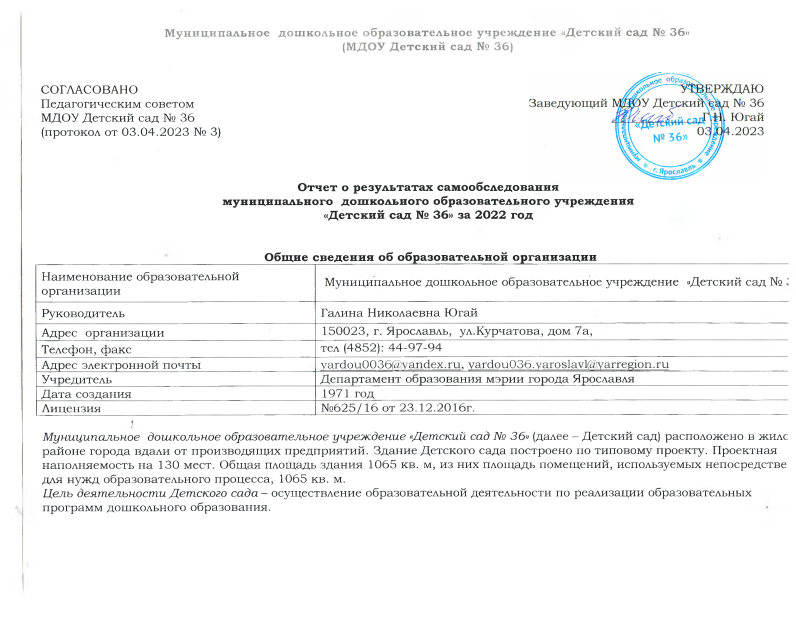 